     В группе есть замечательное правило – всем отсутсвующим  именинникам  или заболевшим обязательно звонить по видеозвонку, а если такой возможности нет - отправлять видео или аудио письмо!     Дети уверены, что о них помнят, любят и ждут!!! Рассказ о делах в группе  вдохновляет и содействует   скорейшему выздоровлению.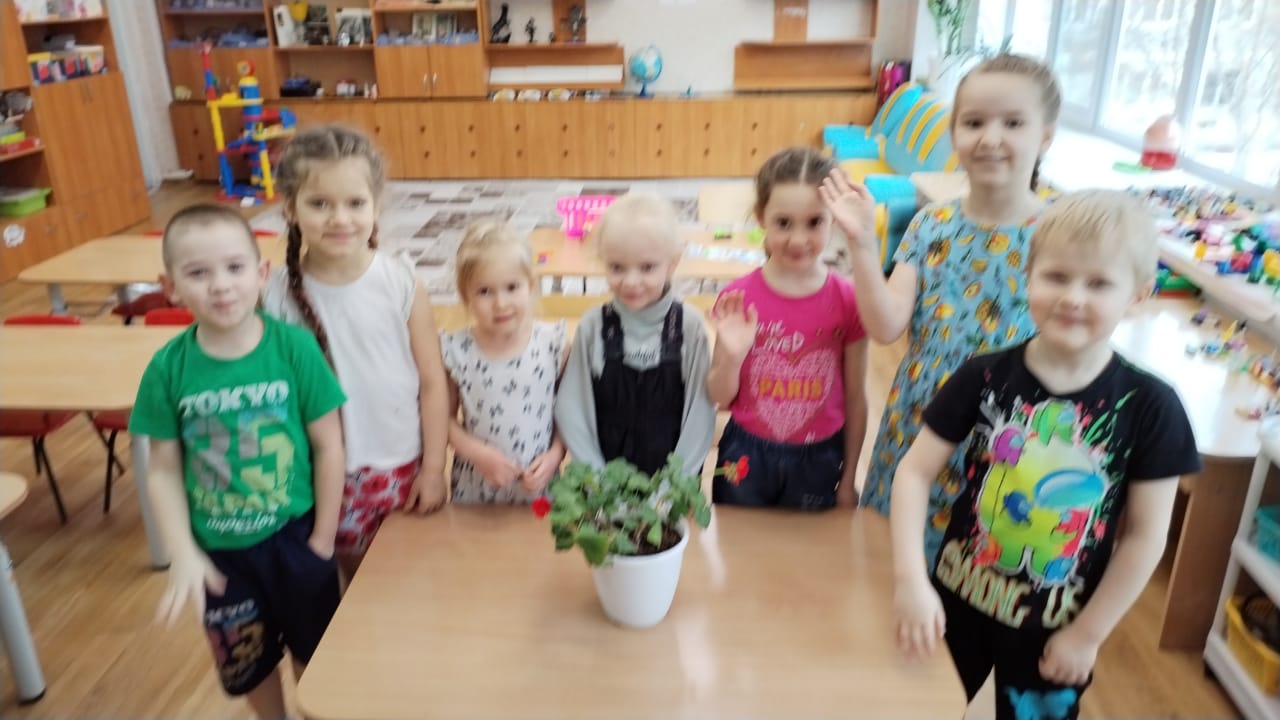       Герань, которую подарила Сонина бабушка, зацвела. Выздоравливай скорее, чтобы полюбоваться!!!ДОЛГОЖДАННАЯ РАДОСТНАЯ ВСТРЕЧА!!! (Миша из санатория вернулся.)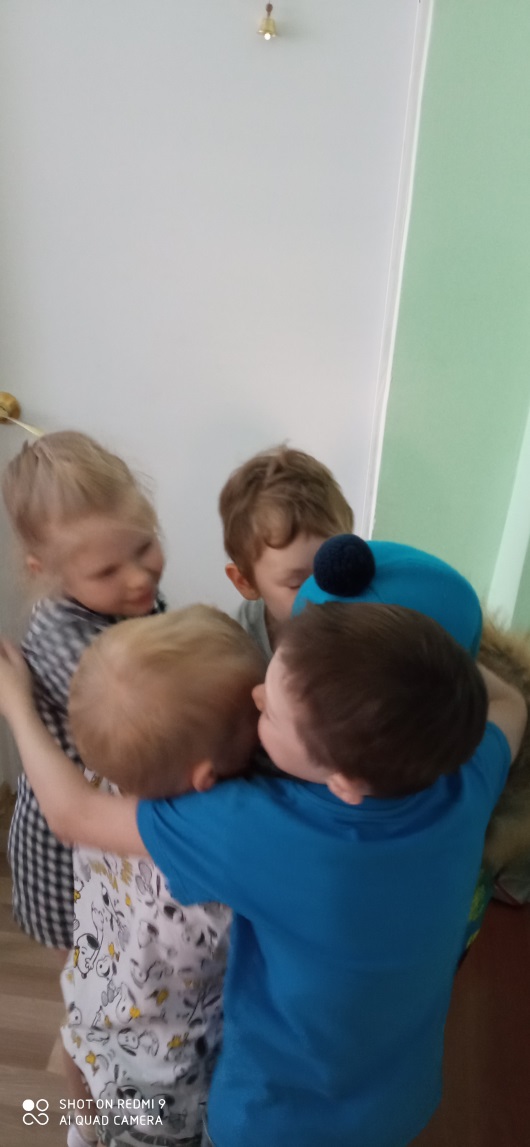 